ROSHAN 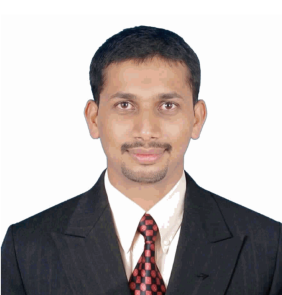 E-mail	: roshan-396918@gulfjobseeker.com   CAREER OBJECTIVEDiploma in Civil Engineering with morethan 10years of experience in High rise buildings, Residential and Commercial Buildings and Interiorwork. Experience in site supervision, construction works, accountancy, Knowledge of construction methods and construction sequences in civil structural constructions above the ground.PERSONAL PROFILE  Dedicated, resourceful and innovative person.Excellent interpersonal, verbal and written communication skills. Highly motivated, confidant and a fast learner.Team player and comfortable working with co-workers. View learning as a dynamic and interactive process, believes in educating through inspiration and motivation.Ability to integrate theoretical concepts and practical ideas and apply   them to actual field situations.ACADEMIC QUALIFICATION-DIPLOMA IN CIVIL ENGINEERING -2009Nitte Rukmini Adyanthaya Memorial Polytechnic, Nitte, Karkala, affiliated to Board of Technical Education, Karnataka State.Extensive Project Work in Survey at Santhoor Village for a period of 7daysProject under taken “Non-conventional Sources of Energy”.TECHNICAL SKILLSEstimation & CostingQuantity Survey.Billing & Bill checkingSite Execution Of work as per DrawingPreparing Quotations SOFTWARE SKILLSAuto cad (2D) draftingMicrosoft word, Excel, Power Point,Internet ability.  PROFESSIONAL WORK EXPERIENCE IN BUILDING CONSTRUCTION- 10 YearsWorked as a Billing And Site Supervisor  from 15th May 2014 to till 30 May 2019.JOB ROLEPreparing quotations and Bill of quantities, & estimation Of Residential & commercial Buildings Preparation & Submimission of Client Bills.Preparation Of subcontractors Bill & checkingCo-coordinating with architects and clientsUndertaking inspections, data collection and supervising construction of work Co-coordinating with architects and clients.Planning Project Activities, Controlling Sub-contractors with manpower planning& work execution. Worked as a Site In charge in “M/s S.V Developers” Mangalore   from 1st Sep 2011 to 30th April 2014.JOB ROLECoordination with contractor and architects.Preparing Bill of quantities, estimation of high rise building.Bill checking of contractors.Resource Optimization (work allocation / work distribution) in alignment with the work priority / work plan.Preparation of drawings, reports and specifications. Ensure post project services & collection of customer feedback for effective customer complaint resolution and also propose corrective / preventive action for the same.Evaluation and execution of contracting works   Planning Project Activities, Controlling Sub-contractors with manpower planning & work execution. Ensuring safety at work site.Assisting in the supervision of civil, building worksWorked as a Site Supervisor in “M/s Consteel constructions” Bangalore from 15th July 2009 to till 8th Aug 2011.JOB ROLEAssisting in the supervision of civil, building works.Undertaking inspections, data collection and supervising construction of work.Ensuring compliance with all project QA procedures and requirements. Co-coordinating with architects and clients.Planning Project Activities, Controlling Sub-contractors with manpower planning & work ExecutPERSONAL PROFILEDate of Birth				: 	14-02-1988.Sex           				:	Male.Religion					:            	Roman Catholic	Nationality				:	Indian.Languages Known 			:	English, Hindi, Kannada, Konkani, and Tulu.DECLARATIONI hereby certify that the particulars given above are true and correct to the best of my knowledge and belief.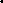 Date:	__/__/____	  Signature                                                         
							      (ROSHAN)